01.03.2019 N Р-20 "Об утверждении методических рекомендаций по созданию мест, в том числе рекомендации к обновлению материально-технической базы, с целью реализации основных и дополнительных общеобразовательных программ цифрового, естественнонаучного, технического и гуманитарного профилей в общеобразовательных организациях, расположенных в сельской местности и малых городах"МИНИСТЕРСТВО ПРОСВЕЩЕНИЯ РОССИЙСКОЙ ФЕДЕРАЦИИРАСПОРЯЖЕНИЕот 1 марта 2019 г. N Р-20ОБ УТВЕРЖДЕНИИ МЕТОДИЧЕСКИХ РЕКОМЕНДАЦИЙПО СОЗДАНИЮ МЕСТ, В ТОМ ЧИСЛЕ РЕКОМЕНДАЦИИ К ОБНОВЛЕНИЮМАТЕРИАЛЬНО-ТЕХНИЧЕСКОЙ БАЗЫ, С ЦЕЛЬЮ РЕАЛИЗАЦИИ ОСНОВНЫХИ ДОПОЛНИТЕЛЬНЫХ ОБЩЕОБРАЗОВАТЕЛЬНЫХ ПРОГРАММ ЦИФРОВОГО,ЕСТЕСТВЕННОНАУЧНОГО, ТЕХНИЧЕСКОГО И ГУМАНИТАРНОГО ПРОФИЛЕЙВ ОБЩЕОБРАЗОВАТЕЛЬНЫХ ОРГАНИЗАЦИЯХ, РАСПОЛОЖЕННЫХВ СЕЛЬСКОЙ МЕСТНОСТИ И МАЛЫХ ГОРОДАХВ соответствии с контрольной точкой 3.1.4. плана мероприятий по реализации федерального проекта "Современная школа", утвержденного протоколом заседания проектного комитета по основному направлению стратегического развития Российской Федерации от 7 декабря 2018 г. N 3 (далее - федеральный проект "Современная школа"):1. Утвердить методические рекомендации по созданию мест, в том числе рекомендации к обновлению материально-технической базы, с целью реализации основных и дополнительных общеобразовательных программ цифрового, естественнонаучного, технического и гуманитарного профилей в общеобразовательных организациях, расположенных в сельской местности и малых городах.2. Контроль за исполнением настоящего распоряжения оставляю за собой.Заместитель министраМ.Н.РАКОВАПриложениеУтвержденыраспоряжением Министерства просвещенияРоссийской Федерацииот 1 марта 2019 г. N Р-20МЕТОДИЧЕСКИЕ РЕКОМЕНДАЦИИПО СОЗДАНИЮ МЕСТ, В ТОМ ЧИСЛЕ РЕКОМЕНДАЦИИ К ОБНОВЛЕНИЮМАТЕРИАЛЬНО-ТЕХНИЧЕСКОЙ БАЗЫ С ЦЕЛЬЮ РЕАЛИЗАЦИИ ОСНОВНЫХИ ДОПОЛНИТЕЛЬНЫХ ОБЩЕОБРАЗОВАТЕЛЬНЫХ ПРОГРАММ ЦИФРОВОГО,ЕСТЕСТВЕННОНАУЧНОГО, ТЕХНИЧЕСКОГО И ГУМАНИТАРНОГО ПРОФИЛЕЙВ ОБРАЗОВАТЕЛЬНЫХ ОРГАНИЗАЦИЯХ, РАСПОЛОЖЕННЫХ В СЕЛЬСКОЙМЕСТНОСТИ И МАЛЫХ ГОРОДАХ, И ДИСТАНЦИОННЫХ ПРОГРАММОБУЧЕНИЯ ОПРЕДЕЛЕННЫХ КАТЕГОРИЙ ОБУЧАЮЩИХСЯ,В ТОМ ЧИСЛЕ НА БАЗЕ СЕТЕВОГО ПАРТНЕРСТВАНастоящие методические рекомендации по созданию мест, в том числе рекомендации к обновлению материально-технической базы с целью реализации основных и дополнительных общеобразовательных программ цифрового, естественнонаучного, технического и гуманитарного профилей в образовательных организациях, расположенных в сельской местности и малых городах, и дистанционных программ обучения определенных категорий обучающихся, в том числе на базе сетевого партнерства (далее - методические рекомендации) разработаны во исполнение контрольной точки 3.1.4. Плана мероприятий федерального проекта "Современная школа" национального проекта "Образование", утвержденного президиумом Совета при Президенте Российской Федерации по стратегическому развитию и национальным проектам (протокол от 24 декабря 2018 г. N 16) по созданию мест, в том числе рекомендации к обновлению материально-технической базы с целью реализации основных и дополнительных общеобразовательных программ цифрового, естественнонаучного, технического и гуманитарного профилей в образовательных организациях, расположенных в сельской местности и малых городах, в том числе, включающих: принципы, требования и задачи реализации мероприятий по обновлению материально-технической базы, с целью реализации основных и дополнительных общеобразовательных программ цифрового, естественнонаучного и гуманитарного профилей в общеобразовательных организациях, расположенных в сельской местности и малых городах; особенности реализации мероприятий в зависимости от территориальных особенностей; примерный инфраструктурный лист; описание принципов создания условий для реализации дистанционных программ обучения определенных категорий обучающихся, в том числе на базе сетевого партнерства; примерные методические комплексы для реализации для реализации образовательных программ на обновленной материально-технической базе организационно-финансовые и управленческие принципы функционирования; базовый перечень показателей результативности; типовые локальные нормативные акты, в том числе план ("дорожную карту").Методические рекомендации направлены на обеспечение единых организационных и методических условий создания и функционирования Центров образования цифрового и гуманитарного профилей "Точка роста" в субъектах Российской Федерации.Применение настоящих методических рекомендаций не является требованием, подлежащим контролю при проведении проверок в организациях, реализующих образовательные программы, органами государственного контроля (надзора).I. Общие положения1.1. ОпределениеЦентры образования цифрового и гуманитарного профилей "Точка роста" создаются как структурные подразделения общеобразовательных организаций, осуществляющих образовательную деятельность по образовательным программам начального общего, основного общего и (или) среднего общего образования, расположенных в сельской местности и малых городах и направлены на формирование современных компетенций и навыков у обучающихся, в том числе по предметным областям "Технология", "Информатика", "Основы безопасности жизнедеятельности".Совокупность образовательных организаций, на базе которых создаются Центры образования цифрового и гуманитарного профилей "Точка роста", составит федеральную сеть Центров образования цифрового и гуманитарного профилей "Точка роста" (далее - Центры).1.2. Цели и задачи ЦентровЦелями создания Центров является создание условий для внедрения на уровнях начального общего, основного общего и (или) среднего общего образования новых методов обучения и воспитания, образовательных технологий, обеспечивающих освоение обучающимися основных и дополнительных общеобразовательных программ цифрового, естественно-научного, технического и гуманитарного профилей, а так же обновления содержания и совершенствования методов обучения предметной области "Технология", "Информатика" и "Основы безопасности жизнедеятельности" являютсяЗадачами Центров являются - 100% охват контингента обучающихся образовательной организации, осваивающих основную общеобразовательную программу по предметным областям "Технология", "Информатика", "Основы безопасности жизнедеятельности" на обновленном учебном оборудовании с применением новых методик обучения и воспитания, а также не менее 70% охват контингента обучающихся - дополнительными общеобразовательными программами цифрового, естественно-научного, технического и гуманитарного профилей во внеурочное время, в том числе с использованием дистанционных форм обучения и сетевого партнерства.Центр может выполнять функцию общественного пространства для развития общекультурных компетенций, цифровой грамотности, шахматного образования, проектной деятельности, творческой, социальной самореализации детей, педагогов, родительской общественности.I. Правовое обеспечение создания и функционирования Центров2.1. Правовой акт органа управления образованием субъекту Российской Федерации о создании Центров на базе общеобразовательных организаций, утверждающий:- реестр образовательных организаций, на базе которых будут созданы Центры;- план первоочередных мероприятий (дорожную карту) по созданию и функционированию Центров по форме Приложения N 1 к настоящим методическим рекомендациям;- медиаплан по информационному сопровождению создания Центров по форме Приложения N 3 к настоящим методическим рекомендациям;- индикативные показатели по форме Приложения N 4 к настоящим методическим рекомендациям;- должностное лицо органа управления образованием, на которое возложена функция регионального координатора создания и функционирования Центров в субъекте Российской Федерации;- типовое Положение о Центре по форме Приложения N 5 к настоящим методическим рекомендациям, отражающее:а) цели и задачи Центра в субъекте Российской Федерации;б) организационную структуру Центра;в) основные направления деятельности Центра;г) показатели эффективности деятельности Центра.2.2. Создание Центра производится локальным актом образовательной организации, расположенной в сельской местности или малых городах.2.3. На основании локального акта, указанного в п. 2.1. настоящего раздела образовательная организация издает локальный акт о создании Центра, который утверждает:- положение о деятельности Центра;- кандидатуру руководителя Центра;- порядок решения вопросов материально-технического и имущественного характера Центра;- функции Центра по обеспечению реализации основных и дополнительных общеобразовательных программ цифрового, естественнонаучного, технического и гуманитарного профилей на территории муниципального района субъекта Российской Федерации в рамках федерального проекта "Современная школа" национального проекта "Образование";- план мероприятий по созданию и функционированию Центра;- план учебно-воспитательных, внеурочных и социокультурных мероприятий в Центре.III. Функции Центров3.1. Обеспечение внедрения обновленного содержания преподавания основных общеобразовательных программ по предметным областям "Технология", "Информатика", "Основы безопасности жизнедеятельности" в рамках федерального проекта "Современная школа" национального проекта "Образование".3.2. Реализация разноуровневых общеобразовательных программ дополнительного образования цифрового, естественнонаучного, технического и гуманитарного профилей.3.3. Обеспечение создания, апробации и внедрения модели равного доступа к современным и вариативным общеобразовательным программам цифрового, естественнонаучного, технического и гуманитарного профилей детям иных населенных пунктов сельских территорий.3.4. Внедрение сетевых форм реализации программ дополнительного образования.3.5. Организация системы внеурочной деятельности в каникулярный период, разработка образовательных программ для пришкольных лагерей.3.6. Содействие развитию шахматного образования.3.7. Вовлечение обучающихся и педагогов в проектную деятельность.3.8. Обеспечение реализации мер по непрерывному развитию педагогических и управленческих кадров, включая повышение квалификации и профессиональной переподготовки руководителей и педагогов Центра, реализующих основные и дополнительные общеобразовательные программы цифрового, естественнонаучного, технического, гуманитарного и социокультурного профилей.3.9. Реализация мероприятий по информированию и просвещению родителей в области цифровых и гуманитарных компетенций.3.10. Информационное сопровождение учебно-воспитательной деятельности Центра, системы внеурочных мероприятий с участием детей, педагогов, родительской общественности, в том числе на сайте образовательной организации и иных информационных ресурсах.3.11. Содействие созданию и развитию общественного движения школьников, направленного на личностное развитие, социальную активность через проектную деятельность, различные программы дополнительного образования детей.IV. Требования к инфраструктуре Центра4.1. Требования к помещениям и брендированию Центра.Зонирование помещений в Центре осуществляется с учетом действующих нормативных документов в части требований, предъявляемых к помещениям, в которых осуществляется образовательная деятельность. Центр должен быть расположен не менее чем в двух помещениях общеобразовательной организации площадью не менее 40 квадратных метров каждое и включать следующие функциональные зоны:- кабинет формирования цифровых и гуманитарных компетенций, в том числе по предметным областям "Технология", "Информатика", "Основы безопасности жизнедеятельности";- помещение для проектной деятельности - пространство, выполняющее роль центра общественной жизни образовательной организации. Помещение для проектной деятельности зонируется по принципу коворкинга, включающего шахматную гостиную, медиазону.4.2. Оформление Центров должно выполняться с использованием утвержденного фирменного стиля Центра "Точка роста" (брэнд-бука) - Приложение N 7 к настоящим методическим рекомендациям. Требование к площадке, дизайн-проекту и зонированию содержится в Приложении N 8 к методическим рекомендациям.4.3. Требования к учебному оборудованию.Примерный перечень учебного оборудования и средств обучения для оснащения Центров в рамках мероприятия "Обновление материально-технической базы для формирования у обучающихся современных технологических и гуманитарных навыков паспорта федерального проекта национального проекта "Образование" определяется типовым (примерным) инфраструктурным листом по форме Приложения N 2 и обновляется ежегодно.Субъект Российской Федерации согласовывает перечень, количество и технические характеристики оборудования для оснащения Центров с ведомственным проектным офисом национального проекта "Образование".V. Требования к кадровому составу и штатной численности Центра5.1. Требования к определению штатной численности Центра.Определение штатной численности и формирование штатного расписания для обеспечения функционирования Центра осуществляется в соответствии с нормами федерального законодательства, касающимися нормирования и оплаты труда в образовательных организациях, а также в соответствии с локальными правовыми актами субъектов Российской Федерации, на территории которых осуществляют деятельность Центра:- Трудовой кодекс Российской Федерации от 30 декабря 2001 г. N 197-ФЗ (далее - ТК РФ);- Федеральный закон от 29 декабря 2012 г. N 273-ФЗ "Об образовании в Российской Федерации";- Приказ Минобрнауки России от 22 декабря 2014 г. N 1601 "О продолжительности рабочего времени (нормах часов педагогической работы за ставку заработной платы) педагогических работников и о порядке определения учебной нагрузки педагогических работников, оговариваемой в трудовом договоре";- постановление Минтруда России от 21 августа 1998 г. N 37 "Об утверждении квалификационного справочника должностей руководителей, специалистов и других служащих";- постановление Минтруда России от 30 июня 2003 г. N 41 "Об особенностях работы по совместительству педагогических, медицинских, фармацевтических работников и работников культуры";- Приказ Минздравсоцразвития РФ от 28 ноября 2008 г. N 678 "Об утверждении Единого квалификационного справочника должностей руководителей, специалистов и служащих, раздел "Квалификационные характеристики должностей работников учреждений органов по делам молодежи",- Приказ Минздравсоцразвития РФ от 26 августа 2010 г. N 761н "Об утверждении Единого квалификационного справочника должностей руководителей, специалистов и служащих, раздел "Квалификационные характеристики должностей работников образования";Должности, введенные в штатное расписание образовательной организации, как по категориям должностей, так и по количеству штатных единиц, должны обеспечивать реализацию целей и задач Центра.Перечень должностей, необходимых для реализации целей и задач, приведен в Приложении N 6 к настоящим методическим рекомендациям. Численность штатных единиц для обеспечения функционирования Центра должна быть не менее четырех. На должность руководителя Центра может быть назначен работник как из числа управленческого, так и педагогического состава образовательной организации по усмотрению учредителя.В случае заключения трудовых договоров с основным персоналом образовательной организации допускается совмещение не более двух должностей.К каждой должности из числа работников Центра разрабатывается и утверждается должностная инструкция. Должностные инструкции разрабатываются в соответствии с профессиональными стандартами из национального реестра профессиональных стандартов в соответствии со статьи 11 и 73 Федерального закона "Об образовании в Российской Федерации"; статьи 195.3. Трудового кодекса Российской Федерации; статьи 11, 46 и 73 Федерального закона "Об образовании в Российской Федерации".VI. Финансирование операционных расходов ЦентраФинансирование операционных расходов Центра осуществляется в соответствии с Общими требованиями к определению нормативных затрат на оказание государственных (муниципальных) услуг в сфере образования, применяемых при расчете объема субсидии на финансовое обеспечение выполнения государственного (муниципального) задания на оказание государственных (муниципальных) услуг (выполнения работ) государственным (муниципальным учреждением) (Приказ Минобрнауки России N 1040 от 22.09.2015 г.). К числу основных операционных расходов следует относить: оплату труда работников Центра, аренду помещения, коммунальные расходы, расходные материалы, командировочные расходы, дополнительное профессиональное образование сотрудников Центра, участие детей в соревнованиях и федеральных мероприятиях.VII. Требования к образовательным программам ЦентровПримерные методические комплексы для реализации основных и дополнительных общеобразовательных программ по предметным областям "Технология", "Информатика", "Основы безопасности жизнедеятельности" на обновленной материально-технической базе доводятся до субъектов Российской Федерации отдельным письмом Министерства просвещения Российской Федерации.VIII. Реализации мероприятий в зависимости от территориальных особенностей.Центр создается в общеобразовательной организации сельской местности или малого города, и призван обеспечить освоение обучающимися основных и дополнительных общеобразовательных программ цифрового, естественнонаучного, технического и гуманитарного профилей с использованием современных информационных технологий, высокоскоростного интернета, федеральных информационных платформ, что послужит повышению качества и доступности образования вне зависимости от местонахождения образовательной организации.Центр может выполнять функцию общественного пространства, для развития общекультурных компетенций, цифровой грамотности, шахматного образования, проектной деятельности, творческой, социальной самореализации детей, педагогов, родительской общественности.Приложение N 1к методическим рекомендациямТИПОВОЙ ПЛАН (ДОРОЖНАЯ КАРТА)ПЕРВООЧЕРЕДНЫХ ДЕЙСТВИЙ ПО СОЗДАНИЮ И ФУНКЦИОНИРОВАНИЮЦЕНТРОВ ОБРАЗОВАНИЯ ЦИФРОВОГО И ГУМАНИТАРНОГО ПРОФИЛЕЙ"ТОЧКА РОСТА"Приложение N 2к методическим рекомендациямПРИМЕРНЫЙ ПЕРЕЧЕНЬОБОРУДОВАНИЯ И СРЕДСТВ ОБУЧЕНИЯ ДЛЯ ОСНАЩЕНИЯОБРАЗОВАТЕЛЬНЫХ ОРГАНИЗАЦИЙ В РАМКАХ МЕРОПРИЯТИЯ"ОБНОВЛЕНИЕ МАТЕРИАЛЬНО-ТЕХНИЧЕСКОЙ БАЗЫ ДЛЯ ФОРМИРОВАНИЯУ ОБУЧАЮЩИХСЯ СОВРЕМЕННЫХ ТЕХНОЛОГИЧЕСКИХ И ГУМАНИТАРНЫХНАВЫКОВ" (ИНФРАСТРУКТУРНЫЙ ЛИСТ)Приложение N 3к методическим рекомендациямМЕДИАПЛАНПО ИНФОРМАЦИОННОМУ СОПРОВОЖДЕНИЮ СОЗДАНИЯИ ФУНКЦИОНИРОВАНИЯ ЦЕНТРОВ ОБРАЗОВАНИЯ ЦИФРОВОГОИ ГУМАНИТАРНОГО ПРОФИЛЕЙ "ТОЧКА РОСТА" НА 2019 ГОДПриложение N 4к методическим рекомендациямТАБЛИЦА ИНДИКАТОРОВ--------------------------------<1> Xi это численность детей в i-ом Центре, обучающихся по предметной области "Технология".<2> Yi это численность детей в i-ом Центре, обучающихся по предметной области "ОБЖ".<3> Zi это численность детей в i-ом Центре, обучающихся по предметной области "Информатика".<4> I это количество Центров.Приложение N 5к методическим рекомендациямПримерное Положениео Центре образования цифрового и гуманитарногопрофилей "Точка роста"1. Общие положения1.1. Центр образования цифрового и гуманитарного профилей "Точка роста" (далее - Центр) создан в целях развития и реализации основных и дополнительных общеобразовательных программ цифрового, естественнонаучного и гуманитарного профилей.1.2. Центр является структурным подразделением общеобразовательной организации _____________ (далее - Учреждение) и не является юридическим лицом.1.3. В своей деятельности Центр руководствуется Федеральным законом от 29 декабря 2012 г. N 273-ФЗ "Об образовании в Российской Федерации", другими нормативными документами Министерства просвещения Российской Федерации, иными нормативными правовыми актами Российской Федерации и __________________, программой развития Центра на текущий год, планами работы, утвержденными учредителем и настоящим Положением.1.4. Центр в своей деятельности подчиняется Директору Учреждения.2. Цели, задачи, функции деятельности Центра2.1. Основными целями Центра являются:- формирование у обучающихся современных технологических и гуманитарных навыков, в том числе по предметным областям "Технология", "Информатика", "Основы безопасности жизнедеятельности", других предметных областей, а также внеурочной деятельности и в рамках реализации дополнительных общеобразовательных программ.2.2. Задачи Центра:2.2.1. обновление содержания преподавания основных общеобразовательных программ по предметным областям "Технология", "Информатика", "Основы безопасности жизнедеятельности" на обновленном учебном оборудовании;2.2.2. создание условий для реализации разноуровневых общеобразовательных программ дополнительного образования цифрового, естественнонаучного, технического и гуманитарного профилей;2.2.3. создание целостной системы дополнительного образования в Центре, обеспеченной единством учебных и воспитательных требований, преемственностью содержания основного и дополнительного образования, а также единством методических подходов;2.2.4. формирование социальной культуры, проектной деятельности, направленной не только на расширение познавательных интересов школьников, но и на стимулирование активности, инициативы и исследовательской деятельности обучающихся;2.2.5. совершенствование и обновление форм организации основного и дополнительного образования с использованием соответствующих современных технологий;2.2.6. организация системы внеурочной деятельности в каникулярный период, разработка и реализации образовательных программ для пришкольных лагерей;2.2.7. информационное сопровождение деятельности Центра, развитие медиаграмотности у обучающихся;2.2.8. организационно-содержательная деятельность, направленная на проведение различных мероприятий в Центре и подготовку к участию обучающихся Центра в мероприятиях муниципального, городского, областного/краевого/республиканского и всероссийского уровня;2.2.9. создание и развитие общественного движения школьников на базе Центре, направленного на популяризацию различных направлений дополнительного образования, проектную, исследовательскую деятельность.2.2.10. развитие шахматного образования;2.2.11. обеспечение реализации мер по непрерывному развитию педагогических и управленческих кадров, включая повышение квалификации и профессиональной переподготовки сотрудников и педагогов Центра, реализующих основные и дополнительные общеобразовательные программы цифрового, естественнонаучного, технического, гуманитарного и социокультурного профилей.2.3. Выполняя эти задачи, Центр является структурным подразделением Учреждения и входит в состав региональной сети Центров образования цифрового и гуманитарного профилей "Точка роста" и функционирует как:- образовательный центр, реализующий основные и дополнительные общеобразовательные программы цифрового, естественнонаучного, технического, гуманитарного и социокультурного профилей, привлекая детей, обучающихся и их родителей (законных представителей) к соответствующей деятельности в рамках реализации этих программ.- выполняет функцию общественного пространства для развития общекультурных компетенций, цифрового и шахматного образования, проектной деятельности, творческой самореализации детей, педагогов, родительской общественности2.2.3. Центр взаимодействует с:- различными образовательными организациями в форме сетевого взаимодействия;- использует дистанционные формы реализации образовательных программ3. Порядок управления Центром3.1. Создание и ликвидация Центра, как структурного подразделения образовательной организации, относится к компетенции учредителя образовательной организации по согласованию с Директором Учреждения.3.2. Директор Учреждения назначает локальным актом руководителя Центра. Руководителем Центра может быть назначен один из заместителей директора Учреждения в рамках исполняемых им должностных обязанностей, либо по совместительству. Руководителем Центра также может быть назначен педагог образовательной организации в соответствии со штатным расписанием, либо по совместительству.Размер ставки и оплаты руководителя Центра определяется Директором Учреждения в соответствии и в пределах фонда оплаты труда.3.3. Руководитель Центра обязан:3.3.1. осуществлять оперативное руководство Центром;3.3.2. согласовывать программы развития, планы работ, отчеты и сметы расходов Центра с Директором Учреждения;3.3.3. представлять интересы Центра по доверенности в муниципальных, государственных органах региона, организациях для реализации целей и задач Центра;3.3.4. отчитываться перед Директором Учреждения о результатах работы Центра;3.3.5. выполнять иные обязанности, предусмотренные законодательством, уставом Учреждения, должностной инструкцией и настоящим Положением.3.4. Руководитель Центра вправе:3.4.1. осуществлять подбор и расстановку кадров Центра, прием на работу которых осуществляется приказом Директора Учреждения;3.4.2. по согласованию с Директором Учреждения организовывать учебно-воспитательный процесс в Центре в соответствии с целями и задачами Центра и осуществлять контроль за его реализацией;3.4.3. осуществлять подготовку обучающихся к участию в конкурсах, олимпиадах, конференциях и иных мероприятиях по профилю направлений деятельности Центра;3.4.4. по согласованию с Директором Учреждения осуществлять организацию и проведение мероприятий по профилю направлений деятельности Центра;3.4.5. осуществлять иные права, относящиеся к деятельности Центра и не противоречащие целям и видам деятельности образовательной организации, а также законодательству Российской Федерации.Приложение N 6к методическим рекомендациямПРИМЕРНОЕ ШТАТНОЕ РАСПИСАНИЕ ЦЕНТРА "ТОЧКА РОСТА"Допускается совмещение не более двух должностей.КРАТКОЕ РУКОВОДСТВО ПО ФИРМЕННОМУ СТИЛЮОсновной логотипМонохромные версии логотипаОхранное полеЦветовая схемаШрифтыДекоративные элементыДекоративные элементыАдресный блокПримеры дизайна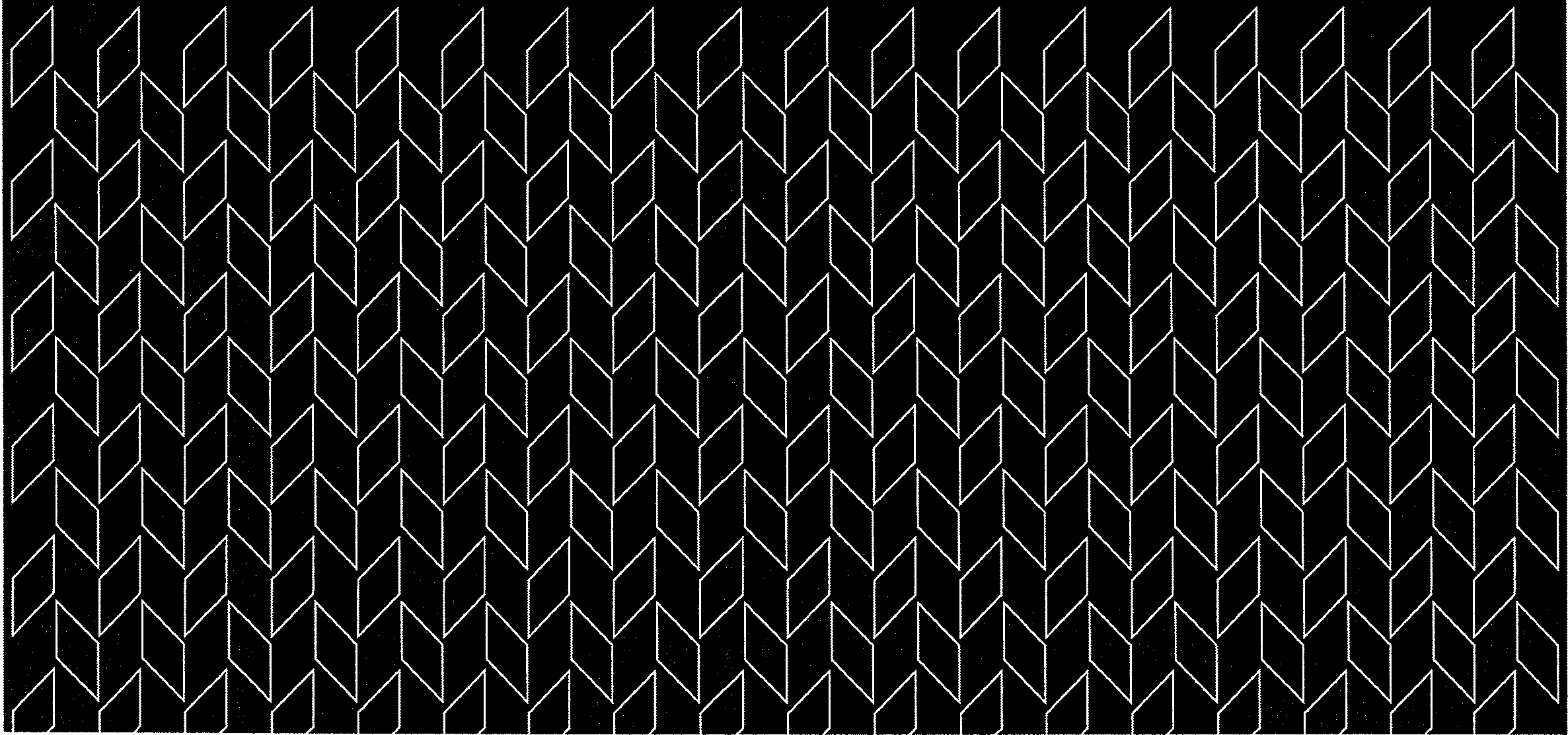 Визитная карточка, бэйдж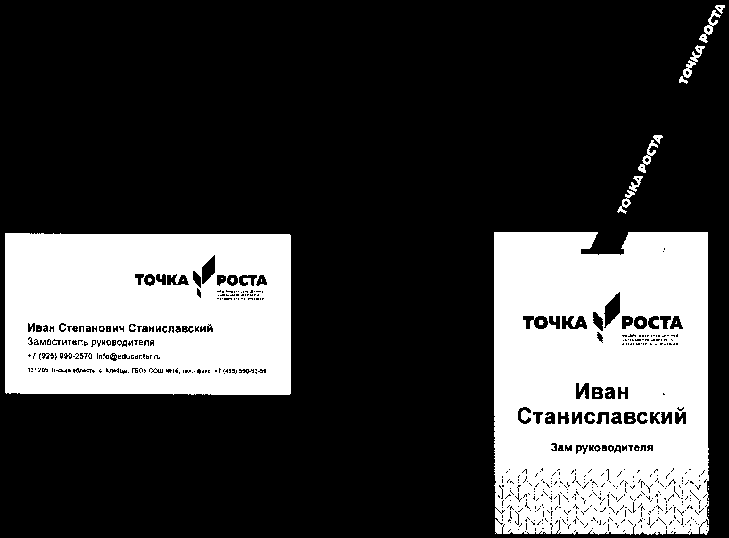 Бланк, конверт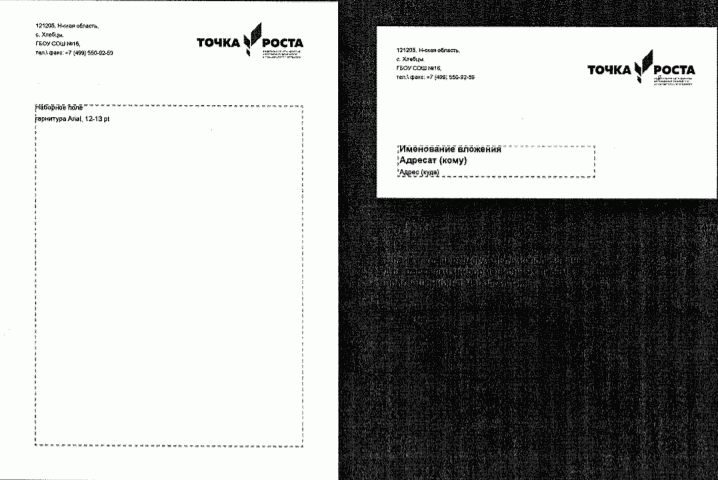 Папка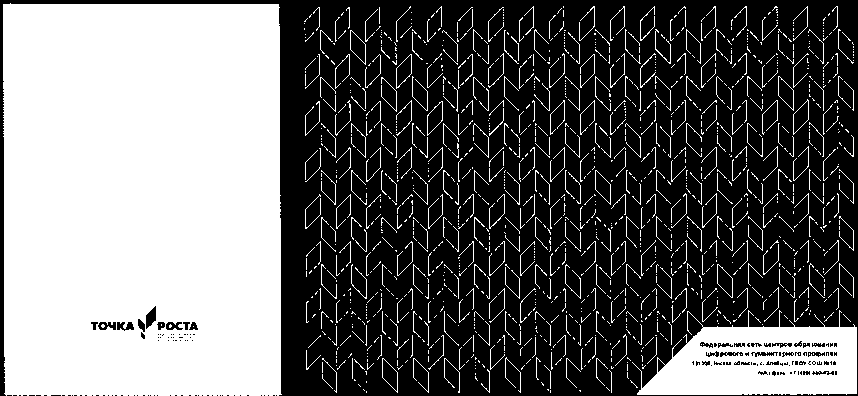 Промо-продукция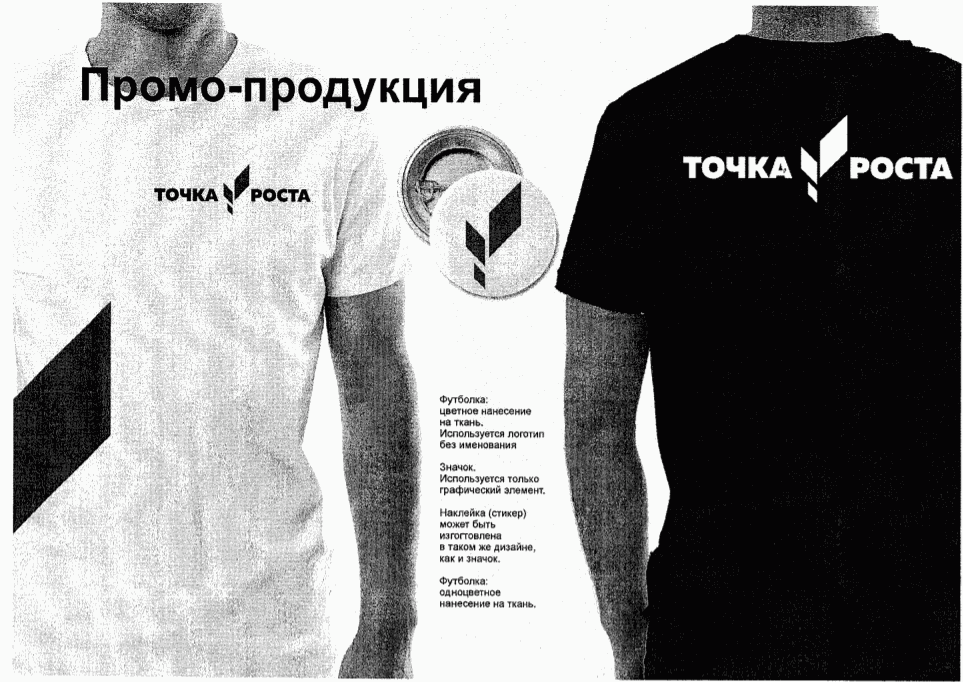 Промо-продукцияВывески, входная группаСтенд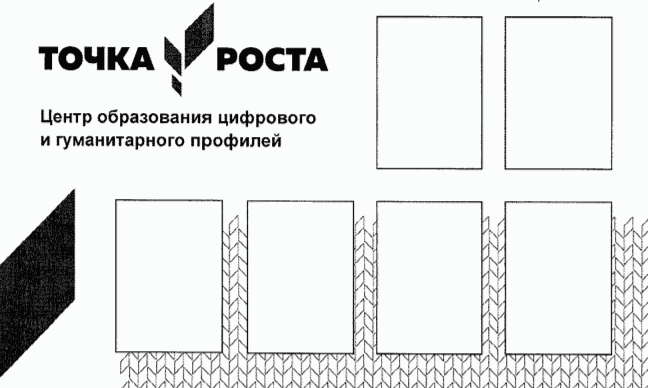 Роллапы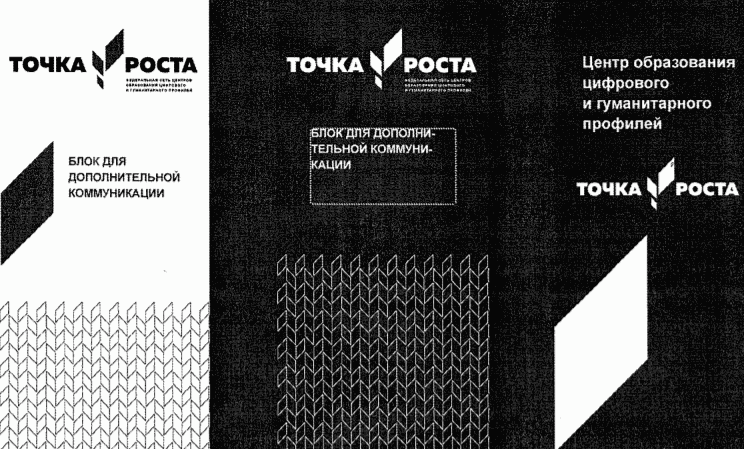 РУКОВОДСТВОПО ЗОНИРОВАНИЮ И ОФОРМЛЕНИЮ ПОМЕЩЕНИЙ ЦЕНТРОВ ОБРАЗОВАНИЯЦИФРОВОГО И ГУМАНИТАРНОГО ПРОФИЛЕЙ "ТОЧКА РОСТА"1. Вводная информация- Центр должен быть расположен не менее чем в двух помещениях общеобразовательной организации площадью не менее 40 квадратных метров каждое и включать следующие функциональные зоны:- кабинет формирования цифровых и гуманитарных компетенций, в том числе по предметным областям "Технология", "Информатика", "Основы безопасности жизнедеятельности".- помещение для проектной деятельности - пространство, выполняющее роль центра общественной жизни образовательной организации. Помещение для проектной деятельности зонируется по принципу коворкинга, включающего шахматную гостиную, медиазону.При подготовке к ремонту конкретного помещения следует обращаться к соответствующему разделу руководства.- Центр желательно располагать в соседних помещениях. При наличии помещений, кабинет формирования цифровых и гуманитарных компетенций может быть расположен в 2-х или даже 3-х помещениях по каждому направлению основных предметов ("Технология", "Информатика", "Основы безопасности жизнедеятельности"). Подробно зонирование см. соответствующий раздел пособия.- Приятный и функциональный интерьер возможно создать и с небольшим бюджетом. Для этого необходимо больше внимания уделять качеству материалов, цветовому решению, подбору мебели. В этом администрации центра поможет данное руководство.2. Кабинет формирования цифровых и гуманитарных компетенцийЧТО ЭТО?Учебное пространство с оборудованием по направлениям обучения:- Технология- Информатика- Основы безопасности жизнедеятельностиСЦЕНАРИИ ЗОНИРОВАНИЯ:Вариант 1. В типовом школьном классе, объединяя все направления обучения. Помещение не менее 40 кв. мВариант 2. Для каждого направления обучения выделить отдельное помещение. Помещения не менее 30 кв. м каждое.2.1 ЗонированиеНаполнение:- рабочие столы учеников- рабочий стол учителя- стеллажи и шкафы- столы для 3D оборудования- верстаки для работы с ручным инструментом- зона отдыха (опционально)Расстановка рабочих столовГлавным параметром зонирования для данной аудитории является выбор схемы расстановки рабочих столов. В руководстве приведены рекомендованные схемы расстановки столов по принципу обучения, ориентированного на ученика.1. Схемы при которых парта ученика не предполагает постоянную работу за компьютером. Компьютеры при такой расстановке стоят по периметру класса или на отдельном острове. Рационально использовать, при закупке стационарных ПК.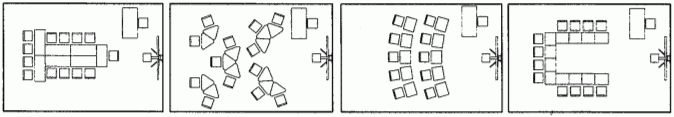 2. Схемы для совмещенных рабочих и теоретических зон.Парта ученика достаточного размера для размещения ПК и учебных материалов. Рационально использовать при закупке портативных ПК.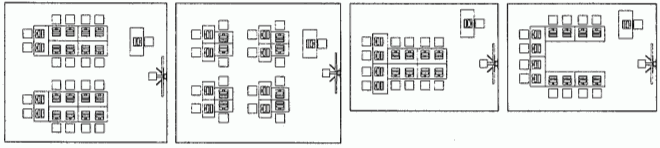 Сценарии зонирования3. Помещение для проектной деятельностиЧТО ЭТО?Учебно-рекреационное пространство. Исполняет роль центра общественной жизни школы. Помещение для проектной деятельности зонируется по принципу коворкинга, включающего шахматную гостиную и медиазону.СЦЕНАРИИ ЗОНИРОВАНИЯ:Вариант 1. В типовом школьном классе. Помещение не менее 40 кв. м.Вариант 2. В холле школы. В таком случае необходимо продумать доступность зоны использования и хранения оборудования шахматной гостиной и зоны мультимедия.3.1 ЗонированиеОсновные параметры хорошего зонирования:- как для индивидуальной так и для групповой работы обеспечить разные виды форматов взаимодействия: пуфы, кресла, диваны/столы и стулья.- мебель максимально трансформируемая: подкатная, складная.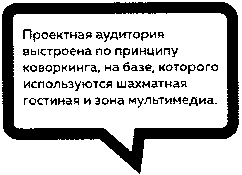 Схема взаимодействия зон проектного помещения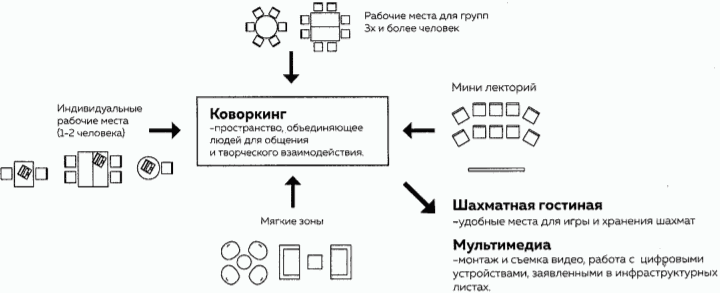 Сценарии зонированияПример зонирования с использованием стандартной мебели на базе типового школьного класса.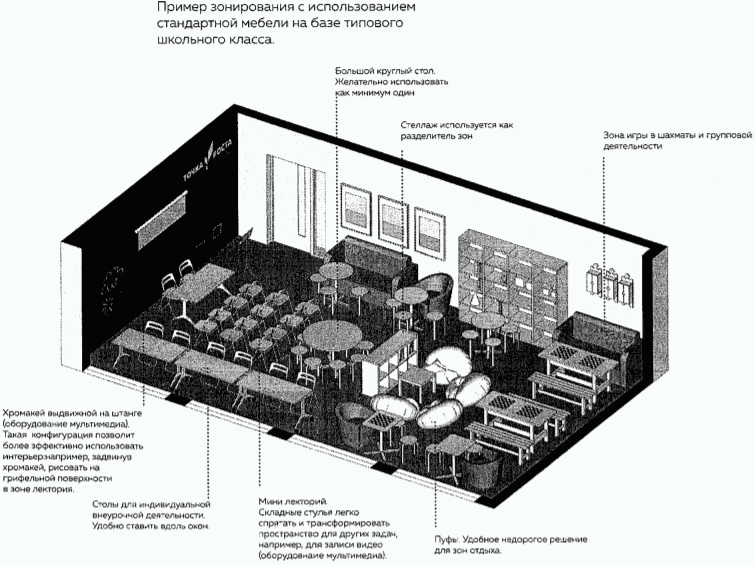 Примеры использования нестандартной мебели для зонирования3.2 Дизайн помещенийЦветовая палитраОсновные правила выбора цветовой палитры:1. Цветовая палитра рекомендована на основе красного фирменного цвета. Красный цвет необязательно должен быть превалирующим. Достаточно выбрать акцент: например, мягкая мебель красная, остальные элементы использовать с дружественными цветами.2. По умолчанию двери, окна и потолки окрашиваются в белый цвет (двери и окна также под беленый дуб). Если существующие помещения невозможно перекрасить, нужно придерживаться следующего правила: светлые пространства, оформленные в одном цвете, наполняются цветной мебелью; пространства, оформленные в разных оттенках, наполняются однотонной мебелью.3. Приветствуются решения с цветными акцентами на стенах, полах, потолке. В таком случае, наиболее чистым приемом будет красить полностью поверхность в один цвет.Хорошее экономичное решение: акцентировать одну стену цветом.Стены также можно покрасить грифельной или маркерной краской. Черная грифельная краска на стене хороший прием, при условии использования основного цветового акцента на мебели.Графика на стенахЭтот прием должен быть хорошо продуман. Ломаная, неосмысленная графика только портит интерьер. При отсутствии возможности решить эту задачу, лучше вернуться к приему: одного акцента на одной стене (см. примеры на с. 17).Примеры хороших колористических решенийМебель. Примеры для реализацииNНаименование мероприятияРезультатРезультатСроки1.Согласование перечня образовательных организаций, в которых будет обновлена материально-техническая база и созданы Центры:1. Формирование перечня образовательных организаций2. Согласование перечня с ведомственным проектным офисом3. Заключение трехстороннего Соглашения4. Определение координатора создания и функционирования Центров в региональном органе управления образованием5. Утверждение перечня образовательных организаций, на базе которых будут созданы Центры6. Утверждение Положения о деятельности Центров1. Письмо органа исполнительной власти, осуществляющего государственное управление в сфере образования в адрес ведомственного проектного офиса о согласовании перечня образовательных организаций, в которых будет обновлена материально-техническая база.1. Письмо органа исполнительной власти, осуществляющего государственное управление в сфере образования в адрес ведомственного проектного офиса о согласовании перечня образовательных организаций, в которых будет обновлена материально-техническая база.ФевральМарт2.Локальный акт органа управления образованием субъекта Российской Федерации о создании Центров в муниципальных образованиях субъекта Российской Федерации в соответствии с методическими рекомендациями3.Утверждение медиаплана информационного сопровождения создания и функционирования ЦентровЛокальный акт органа управления образованием субъекта Российской ФедерацииЛокальный акт органа управления образованием субъекта Российской ФедерацииМарт4.Согласование типового дизайн-проекта ЦентраЛокальный акт органа управления образованием субъекта Российской ФедерацииЛокальный акт органа управления образованием субъекта Российской ФедерацииМарт5.Согласование типового проекта зонирования ЦентраЛокальный акт органа управления образованием субъекта Российской ФедерацииЛокальный акт органа управления образованием субъекта Российской ФедерацииМарт6.Согласование типового проекта инфраструктурного листа ЦентраЛокальный акт органа управления образованием субъекта Российской ФедерацииЛокальный акт органа управления образованием субъекта Российской ФедерацииМарт - апрель7.Согласование калькуляции операционных расходов на функционирование Центров по статьям расходов, утвержденным документацией по отбору субъекта Российской Федерации на софинансирование из бюджета Российской Федерации расходного обязательстваЛокальный акт органа управления образованием субъекта Российской ФедерацииЛокальный акт органа управления образованием субъекта Российской ФедерацииАпрель8.Повышение квалификации (профмастерства) сотрудников и педагогов Центров, в том числе по новым технологиям преподавания предметной области "Технология", "Информатика", "ОБЖ":1. Анализ кадрового состава Центров2. Обеспечение участия педагогов и сотрудников в повышении квалификации на онлайн платформе3. Обеспечение участия педагогического состава в очных курсах повышения квалификации, программах переподготовки кадровМониторинг органа управления образованием субъекта РФ кадрового потенциала ЦентровМониторинг органа управления образованием субъекта РФ кадрового потенциала ЦентровМарт - ИюньПредставление информации о кадровом составе ведомственному проектному офисуПредставление информации о кадровом составе ведомственному проектному офисуСвидетельство о повышении квалификацииСвидетельство о повышении квалификацииОтчет по программам переподготовки кадровОтчет по программам переподготовки кадров9.Закупка, доставка и наладка оборудования:- подготовка технического задания согласно рекомендуемого инфраструктурного листа;- объявление конкурсных закупочных процедур;- косметический ремонт, приведение площадок образовательных организаций в соответствие с фирменным стилем "Точка роста"Государственные (муниципальные) контракты на поставку оборудованияГосударственные (муниципальные) контракты на поставку оборудованияМай - Август10.Организация набора детей, обучающихся по программам ЦентраПриказы о зачислении учащихсяПриказы о зачислении учащихсяСентябрь11.Лицензирование образовательной деятельности Центров (при необходимости)Лицензии на реализацию основных и дополнительных общеобразовательных программЛицензии на реализацию основных и дополнительных общеобразовательных программАвгуст12.Открытие Центров в единый день открытийИнформационное освещение в СМИИнформационное освещение в СМИСентябрь 2019N п/пНаименованиеПримерные технические характеристикиЕд. изм.Кол-во1Цифровое оборудованиеЦифровое оборудованиеЦифровое оборудованиеЦифровое оборудованиеПАК Цифровая образовательная среда в составеОбеспечение централизованного мониторинга эксплуатационных параметров пользовательских устройств; менеджмент используемых образовательных приложений, встроенные базовые средства для проведения занятий и редактирования материаловкомплект11.1МФУ (принтер, сканер, копир)Тип устройства: МФУЦветность: черно-белыйФормат бумаги: не менее A4Технология печати: лазернаяРазрешение печати: не менее 600 x 600 точекСкорость печати: не менее 28 листов/минСкорость сканирования: не менее 15 листов/минСкорость копирования: не менее 28 листов/минВнутренняя память: не менее 256 МбЕмкость автоподатчика сканера: не менее 35 листовшт.11.2Ноутбук учителяФорм-фактор: трансформерЖесткая, неотключаемая клавиатура: требуетсяСенсорный экран: требуетсяУгол поворота сенсорного экрана: 360 градусовДиагональ сенсорного экрана: не менее 14 дюймовРазрешение сенсорного экрана: не менее 1920 x 1080 пикселейПроизводительность процессора (по тесту PassMark - CPU BenchMark http://www.cpubenchmark.net/): не менее 5500 единицОбъем оперативной памяти: не менее 8 ГбОбъем SSD: не менее 256 ГбСтилус в комплекте поставки: требуетсяПредустановленная операционная система с графическим пользовательским интерфейсом, обеспечивающая работу распространенных образовательных и общесистемных приложений: требуетсяАнтивирусное ПО со встроенным функционалом мониторинга эксплуатационных параметров: требуется ПО для просмотра и редактирования текстовых документов, электронных таблиц и презентаций распространенных форматов (.odt, .txt, .rtf, .doc, .docx, .ods, .xls, .xlsx, .odp, .ppt, .pptx): требуетсяшт.11.3Интерактивный комплексРазмер экрана по диагонали: не менее 1625 ммРазрешение экрана: не менее 3840 x 2160 пикселейВстроенные акустические системы: требуетсяКоличество одновременно распознаваемых касаний сенсорным экраном: не менее 20 касанийВысота срабатывания сенсора экрана: не более 3 мм от поверхности экранаВстроенные функции распознавания объектов касания (палец или безбатарейный стилус): требуетсяКоличество поддерживаемых безбатарейных стилусов одновременно: не менее 2 шт.Возможность использования ладони в качестве инструмента стирания либо игнорирования касаний экрана ладонью: требуетсяИнтегрированный датчик освещенности для автоматической коррекции яркости подсветки: требуетсяВозможность графического комментирования поверх произвольного изображения, в том числе от физически подключенного источника видеосигнала: требуетсяИнтегрированные функции вывода изображений с экранов мобильных устройств (на платформе Windows, MacOS, Android, ChromeOS), а также с возможностью интерактивного взаимодействия (управления) с устройством-источником: требуетсяИнтегрированный в пользовательский интерфейс функционал просмотра и работы с файлами основных форматов с USB-накопителей или сетевого сервера: требуетсяПоддержка встроенными средствами дистанционного управления рабочими параметрами устройства через внешние системы: требуетсякомплект11.4Мобильное крепление для интерактивного комплексаТип: мобильное металлическое крепление, обеспечивающее возможность напольной установки интерактивного комплекса с возможностью регулировки по высоте (в фиксированные положения)Крепление должно обеспечивать устойчивость при работе с установленным интерактивным комплексом: требуетсяМаксимальный вес, выдерживаемый креплением: не менее 60 кгшт11.5Мобильный классФорм-фактор: трансформерЖесткая клавиатура, не содержащая элементов питания: требуетсяСенсорный экран: требуетсяУгол поворота сенсорного экрана: 360 градусовДиагональ сенсорного экрана: не менее 11 дюймовПроизводительность процессора (по тесту PassMark - CPU BenchMark http://www.cpubenchmark.net/): не менее 1000 единицОбъем оперативной памяти: не менее 4 ГбОбъем накопителя SSD/eMMC: не менее 128 ГбСтилус в комплекте поставки: требуетсяКорпус ноутбука должен быть специально подготовлен для безопасного использования в учебном процессе (иметь защитное стекло повышенной прочности, выдерживать падение с высоты не менее 700 мм, сохранять работоспособность при попадании влаги, а также иметь противоскользящие и смягчающие удары элементы на корпусе): требуетсяПредустановленная операционная система с графическим пользовательским интерфейсом, обеспечивающая работу распространенных образовательных и общесистемных приложений: требуетсяАнтивирусное ПО со встроенным функционалом мониторинга эксплуатационных параметров: требуетсяПО для просмотра и редактирования текстовых документов, электронных таблиц и презентаций распространенных форматов (.odt, .txt, .rtf, .doc, .docx, .ods, .xls, .xlsx, .odp, .ppt, .pptx): требуетсяшт101.6Вычислительный блок интерактивного комплексаТип установки и подключения вычислительного блока: блок должен устанавливаться в специализированный слот на корпусе интерактивного комплекса (позволяющий выполнять снятие и установку блока, непосредственно на месте установки, не разбирая интерактивный комплекс и не снимая его с настенного крепления), содержащий единый разъем подключения вычислительного блока. Указанный разъем должен иметь, как минимум, контакты электропитания вычислительного блока от встроенного блока питания интерактивного комплекса, контакты для подключения цифрового видеосигнала и USB для подключения сенсора касания: требуетсяПроизводительность процессора (по тесту PassMark - CPU BenchMark http://www.cpubenchmark.net/): не менее 2000 единицОбъем оперативной памяти дополнительного вычислительного блока: не менее 4 ГбОбъем накопителя дополнительного вычислительного блока: не менее 128 ГбПредустановленная операционная система с графическим пользовательским интерфейсом, обеспечивающая работу распространенных образовательных и общесистемных приложений: требуетсяИнтегрированные средства, обеспечивающие следующий функционал: создание многостраничных уроков с использованием медиаконтента различных форматов, создание надписей и комментариев поверх запущенных приложений, распознавание фигур и рукописного текста (русский, английский языки), наличие инструментов рисования геометрических фигур и линий, встроенные функции: генератор случайных чисел, калькулятор, экранная клавиатура, таймер, редактор математических формул, электронные математические инструменты: циркуль, угольник, линейка, транспортир, режим "белой доски" с возможностью создания заметок, рисования, работы с таблицами и графиками, импорт файлов форматов: *.pdf, *.ppt 1Предустановленное антивирусное ПО со встроенным функционалом мониторинга эксплуатационных параметров: требуетсяПредустановленное ПО для просмотра и редактирования текстовых документов, электронных таблиц и презентаций распространенных форматов (.odt, .txt, .rtf, .doc, .docx, .ods, .xls, xlsx, .odp, .ppt, .pptx): требуетсяПредустановленная графическая оболочка, обеспечивающая доступ к задаваемым централизовано электронным образовательным ресурсам, менеджмент используемых образовательных приложений, а также средства удаленного обновления ПО: требуетсяшт12Урок ТехнологииУрок ТехнологииУрок ТехнологииУрок Технологии2.1Аддитивное оборудование2.1.13д оборудование (3д принтер)Минимальные: тип принтера FDM, материал PLA, ABS, рабочий стол: без подогрева, рабочая область: от 180 x 180 x 180 ммшт.12.1.2Пластик для 3д-принтераТолщина пластиковой нити: 1,75 ммшт.202.1.3ПО для 3Д-моделированияОблачный инструмент САПР/АСУП, охватывающий весь процесс работы с изделиями - от проектирования до изготовления2.2Промышленное оборудование2.2.1Аккумуляторная дрель-винтовертшт.22.2.2Набор битшт.12.2.3Набор сверл универсальный(камень, металл, дерево 3 - 10 мм)шт.12.2.4Многофункциональный инструмент (мультитул)шт.32.2.5Клеевой пистолет с комплектом запасных стержнейшт.32.2.6Цифровой штангенциркульшт.32.2.7Электролобзикшт.22.3Дополнительное оборудование2.3.1Шлем виртуальной реальностиШлем виртуальной реальности: стационарное подключение к ПК, вывод на собственный экран, Наличие контроллеров 2 шт., наличие внешних датчиков 2 шт., встроенные наушники, угол обзора, угол обзора не менее 110комплект12.3.2Штатив для крепления базовых станцийсовместимость со шлемом виртуальной реальности, п 1.5.1комплект12.3.3Ноутбук с ОС для VR шлема(видеокарта не ниже Nvidia GTX 1060)шт.12.3.4Фотограмметрическое ПОшт.12.3.5Квадрокоптеркомпактный дрон с 3-осевым стабилизатором, камерой 4K, максимальной дальностью передачи сигнала не менее 6 кмшт.12.3.6Квадрокоптерквадрокоптер с камерой, вес не более 100 г в сборе с пропеллером и камеройшт.32.3.7Практическое пособие для изучения основ механики, кинематики, динамики в начальной и соновной школешт.32.4Ручной инструмент2.4.1Ручной лобзик, 200 ммшт52.4.2Ручной лобзик, 300 ммшт32.4.3Канцелярские ножишт52.4.4Набор пилок для лобзикауниверсальные, 5 шт.шт23Оборудование и мебель для шахматной зоныОборудование и мебель для шахматной зоныОборудование и мебель для шахматной зоныОборудование и мебель для шахматной зоны3.1Комплект для обучения шахматамШахматы, часы шахматныенабор33.3Доска демонстрационная магнитнаяшт.14МедиазонаМедиазонаМедиазонаМедиазона4.1Фотоаппарат с объективомшт.14.2Видеокамерашт.14.3Карта памяти для фотоаппарата/видеокамерышт.24.4Штатившт.14.5Микрофоншт.15Оборудование для изучения основ безопасности жизнедеятельности и оказания первой помощиОборудование для изучения основ безопасности жизнедеятельности и оказания первой помощиОборудование для изучения основ безопасности жизнедеятельности и оказания первой помощиОборудование для изучения основ безопасности жизнедеятельности и оказания первой помощи5.1Тренажер-манекен для отработки сердечно-легочной реанимацииМинимальные: манекен взрослого или ребенка (торс и голова), возможно переключение режимов взрослый/ребенок,Рекомендуемые: манекен взрослого или ребенка (торс и голова, или в полный рост) с контроллером, возможно переключение режимов взрослый/ребеноккомплект15.2Тренажер-манекен для отработки приемов удаления инородного тела из верхних дыхательных путейМинимальные: манекен взрослого или ребенка (торс и голова), возможно переключение режимов взрослый/ребенок,Устройство: оборудован имитаторами верхних дыхательных путей и сопряженных органов человека (легких, трахеи, гортани, диафрагменной перегородки)комплект15.3Набор имитаторов травм и пораженийНабор для демонстрации травм и поражений на манекене или живом человеке, полученных во время ДТП, несчастных случаев, военных действийкомплект15.4Шина лестничнаяШины проволочные Крамера (лестничные) для ног и руккомплект15.5Воротник шейныйкомплект15.6Табельные средства для оказания первой медицинской помощиКровоостанавлвающие жгуты, перевязочные средствакомплект15.7Коврик для проведения сердечно-легочной реанимацииКоврик размером не менее 60 * 120 смшт.16МебельМебельМебельМебель6.1Комплект мебелиПуфы (6 - 10 штук), мебель для проектной зоны, мебель для шахматной зоныкомплект1ИТОГОN п/пНаименование мероприятия(-й)СМИСрок исполненияСмысловая нагрузкаФорма сопровождения1.Информация о начале реализации проекта.Телевидение и радиоМартСтартовая пресс-конференция об основном содержании и этапах реализации регионального проекта "Современная школа" национального проекта "Образование" в субъекте РФ по созданию Центров образования цифрового и гуманитарного профилей "Точка роста"Новости, интервьюПроведение заседания рабочей группы органа управления образованием субъекта РФПечатные СМИСтатьи, новостиСетевые СМИ и Интернет-ресурсыНовости, анонсыПресс-конференцияСоциальные сетиНовости, фоторепортажи2.Презентация проекта и концепции Центра для различных аудиторий (обучающиеся, педагоги, родителиТелевидение и радиоАпрель - МайПодготовленные материалыНовости, интервьюПечатные СМИСтатьи, новостиЗапуск сайтаСетевые СМИ и Интернет-ресурсыНовости, анонсыСоциальные сетиНовости, фоторепортажи3.Мероприятия по повышению квалификации педагогов Центров с привлечением федеральных экспертов и тьюторовСетевые СМИ и Интернет-ресурсыМарт - ноябрьВыпускается новость об участии педагогов в образовательной сессии и отзывы самих педагогов по итогам сессий на сайтах муниципальных органов управления образованием, на сайтах образовательных организацийНовости, анонсыСоциальные сетиНовости, фоторепортажи4.Начало ремонта/закупка оборудования/запуск сайта/запуск горячей линии по вопросам записи детейСетевые СМИ и Интернет-ресурсыМай - ИюньПубликация адресов площадок, Центров, фотофиксация первоначального состояния помещений для последующего сравнения, публикация на сайтах поставщиков (партнеров) информации о присоединении к проектуНовостиСоциальные сетиНовости, фоторепортажи5.Старт набора детей/запуск рекламной кампанииТелевидение и радиоСентябрьОнлайн реклама на порталах и печать плакатов для размещения в школьных автобусах, отделениях "Почты России", образовательных организациях, местах массового пребывания жителей.Печатные СМИНовости, интервьюСетевые СМИ и Интернет-ресурсыСтатьи, новостиСоциальные сетиНовости, анонсы, фоторепортажиОрганизуется горячая линия (телефон, интернет) по вопросам набора детей6.Размещение баннера с информацией о наборе обучающихся в ЦентрыСетевые СМИ и Интернет-ресурсыСентябрьНовости, анонсыСоциальные сетиНовости, фоторепортажи7.Проведение ремонтных работ помещений Центров в соответствии с брендбукомТелевидение и радиоИюнь - АвгустМуниципалитеты и администрации районов публикуют информацию о статусе ремонтных и иных работНовости, интервьюПечатные СМИСтатьи, новостиСоциальные сетиНовости, фоторепортажиВыходит обзорный репортаж по итогам выезда на места8.Окончание ремонта помещений/установка и настройка оборудования/приемкаТелевидение и радиоАвгуст - СентябрьГлава региона проводит совещание перед началом очередного учебного года, там озвучивается степень готовности инфраструктуры, итоги набора детей, партнеры отчитываются о внедрении своего оборудования, для приглашенных СМИ делают пресс-подход, все участники дают подробные комментарииНовости, интервьюПечатные СМИСтатьи, новостиСоциальные сетиНовости, фоторепортажи9.Торжественное открытие Центров в образовательных организациях субъекта Российской ФедерацииТелевидение и радиоСентябрьГлава региона и его заместители, главы муниципальных образований посещают образовательные организации, участвуют в торжественных открытиях ЦентровНовостиПечатные СМИНовости, интервьюСетевые СМИ и Интернет-ресурсыСтатьи, новостиСоциальные сетиНовости, анонсыДелаются фотографии и видео для дальнейшего использования в работе10.Поддержание интереса к Центрам и общее информационное сопровождениеТелевидение и радиоНоябрь - ДекабрьВыезд журналистов в сельские районы, где им показывают образовательный процесс в Центрах, отзывы родителей и педагогов, публикация статистики и возможное проведение опроса общественного мнения о проектеНовостиПечатные СМИНовости, интервьюСетевые СМИ и Интернет-ресурсыСтатьи, новостиСоциальные сетиНовости, анонсыN п/пНаименование индикатора/показателяМинимальное значение, начиная с 2019 годаЗначение субъекта Российской ФедерацииЗначение субъекта Российской ФедерацииЗначение субъекта Российской Федерации2019202020211.Численность детей, обучающихся по предметной области "Технология" на базе Центров (человек) <1>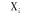 2.Численность детей, обучающихся по предметной области "ОБЖ" на базе Центров (человек) <2>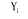 3.Численность детей, обучающихся по предметной области "Информатика" на базе Центров (человек) <3>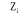 4.Численность детей, занимающихся шахматами на постоянной основе, на базе Центров (человек)20 * I <4>5.Численность человек, ежемесячно использующих инфраструктуру Центров для дистанционного образования (человек)100 * I6.Численность человек, ежемесячно вовлеченных в программу социально-культурных компетенций (человек)100 * I7.Количество проведенных на площадке Центрсоциокультурных мероприятий5 * I8.Повышение квалификации педагогов по предмету "Технология" (профмастерства) ежегодно (процентов)1009.Повышение квалификации остальных сотрудников Центров100Категория персоналаПозиция (содержание деятельности)Управленческий персоналРуководительОсновной персонал (учебная часть)Педагог дополнительного образованияПедагог по шахматамПедагог-организаторПедагог по предмету "ОБЖ"Педагог по предмету "Технология"Педагог по предмету "Информатика"Центры образования цифрового и гуманитарного профилей на базе школ, расположенных в сельской местности и малых городах, имеют собственный фирменный стиль и название - "Точка роста".Основной логотип содержит:- название "Точка роста",- именование "Федеральная сеть центров образования цифрового и гуманитарного профилей",- графические элементы в виде ростка из трех разновеликих листьев ромбовидной формы,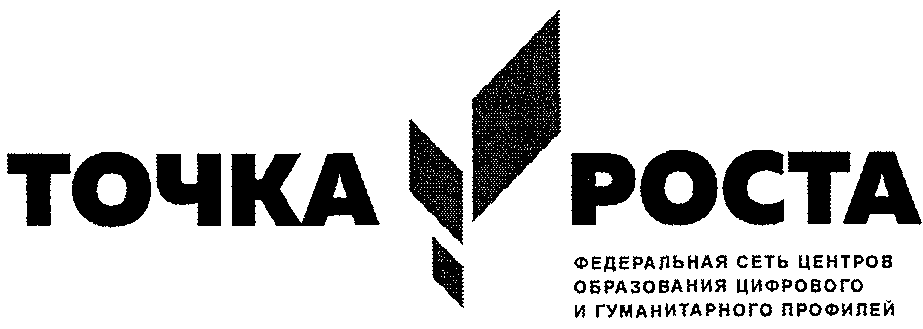 Допускается использование версии логотипа без именования, а также возможно использование только графического элемента, например в сувенирной продукции (см. далее) и в оформлении интерьеров.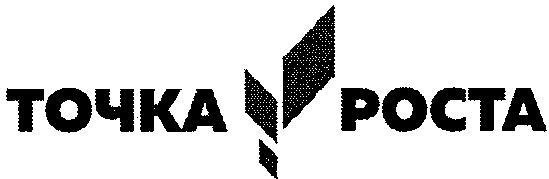 В некоторых случаях для нанесения на узкую поверхность (карандаш, ручка, лента и т.п.) используется надпись в одну строку:ТОЧКА РОСТАЦветная версия используется при печати в одну краскуЧерно-белая версия используется при черно-белой печативыворотка используется при печати на темном фоне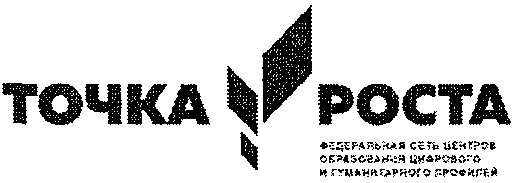 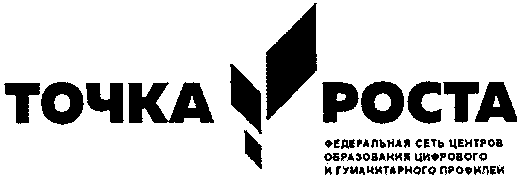 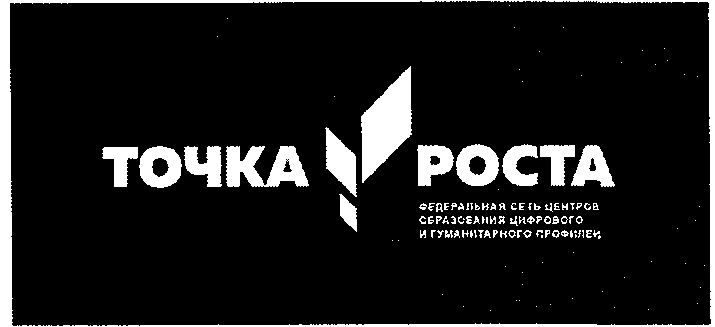 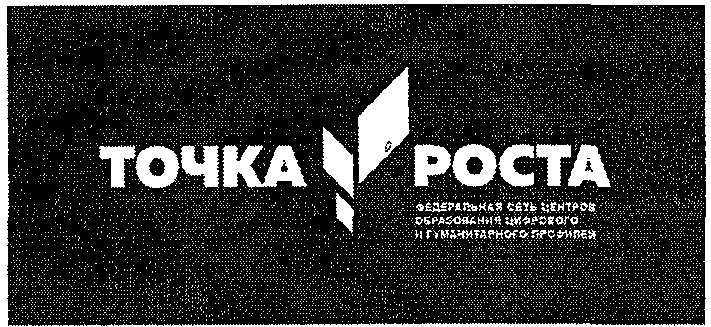 При размещении логотипа в макете не следует приближать к нему другие элементы макета менее, чем на расстояние высоты логотипа.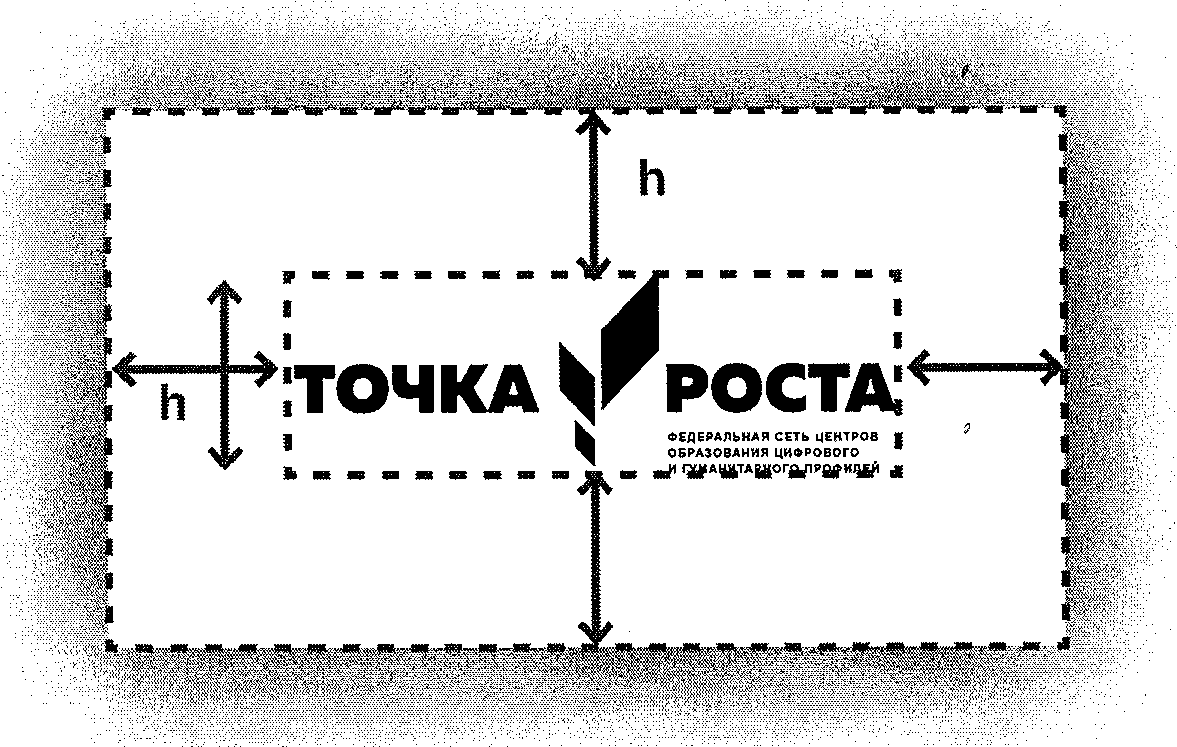 RGB- и CMYK-раскладки основного и вспомогательных цветов и их пантонные эквиваленты.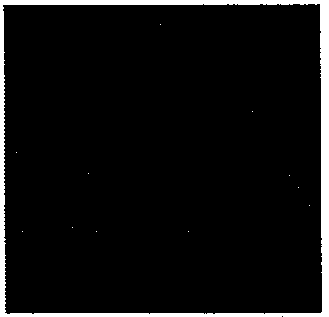 CMYK: 78 64 53 44RGB: 51 62 72PANTONE - 432 C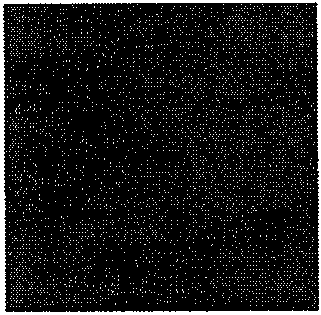 CMYK: 0 100 100 0RGB: 237 28 36PANTONE - 144 C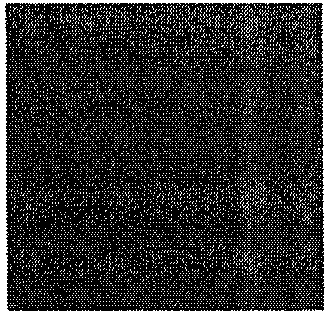 CMYK: 50% основного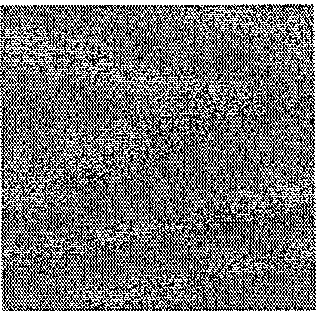 CMYK: 50% основногоВ логотипе использована гарнитура Muller начертание Black: (для использования в дизайнах приобретается у поставщика)ТОЧКА РОСТАи Arial) начертание Bold:(в комплекте с ОС Windows)ФЕДЕРАЛЬНАЯ СЕТЬ ЦЕНТРОВ ОБРАЗОВАНИЯ ЦИФРОВОГО И ГУМАНИТАРНОГО ПРОФИЛЕЙФЕДЕРАЛЬНАЯ СЕТЬ ЦЕНТРОВ ОБРАЗОВАНИЯ ЦИФРОВОГО И ГУМАНИТАРНОГО ПРОФИЛЕЙГарнитуру Arial следует использовать для набора в печатной продукции.Arial Regular: тексты, подзаголовкиArial Bold: выделения, заголовкиГарнитуру Arial следует использовать для набора в печатной продукции.Arial Regular: тексты, подзаголовкиArial Bold: выделения, заголовкиГарнитуру Arial следует использовать для набора в печатной продукции.Arial Regular: тексты, подзаголовкиArial Bold: выделения, заголовкиЗаголовок: размещение логотипаЗаголовок: размещение логотипаЗаголовок: размещение логотипаПодзаголовок: размещение логотипа в макетеПодзаголовок: размещение логотипа в макетеПодзаголовок: размещение логотипа в макетеОсновной текст: при размещении логотипа в макете выделение в тексте: не следует приближать к нему другие элементы макета менее чем на расстояние радиуса окружности логотипа.Основной текст: при размещении логотипа в макете выделение в тексте: не следует приближать к нему другие элементы макета менее чем на расстояние радиуса окружности логотипа.Основной текст: при размещении логотипа в макете выделение в тексте: не следует приближать к нему другие элементы макета менее чем на расстояние радиуса окружности логотипа.Фоновый узор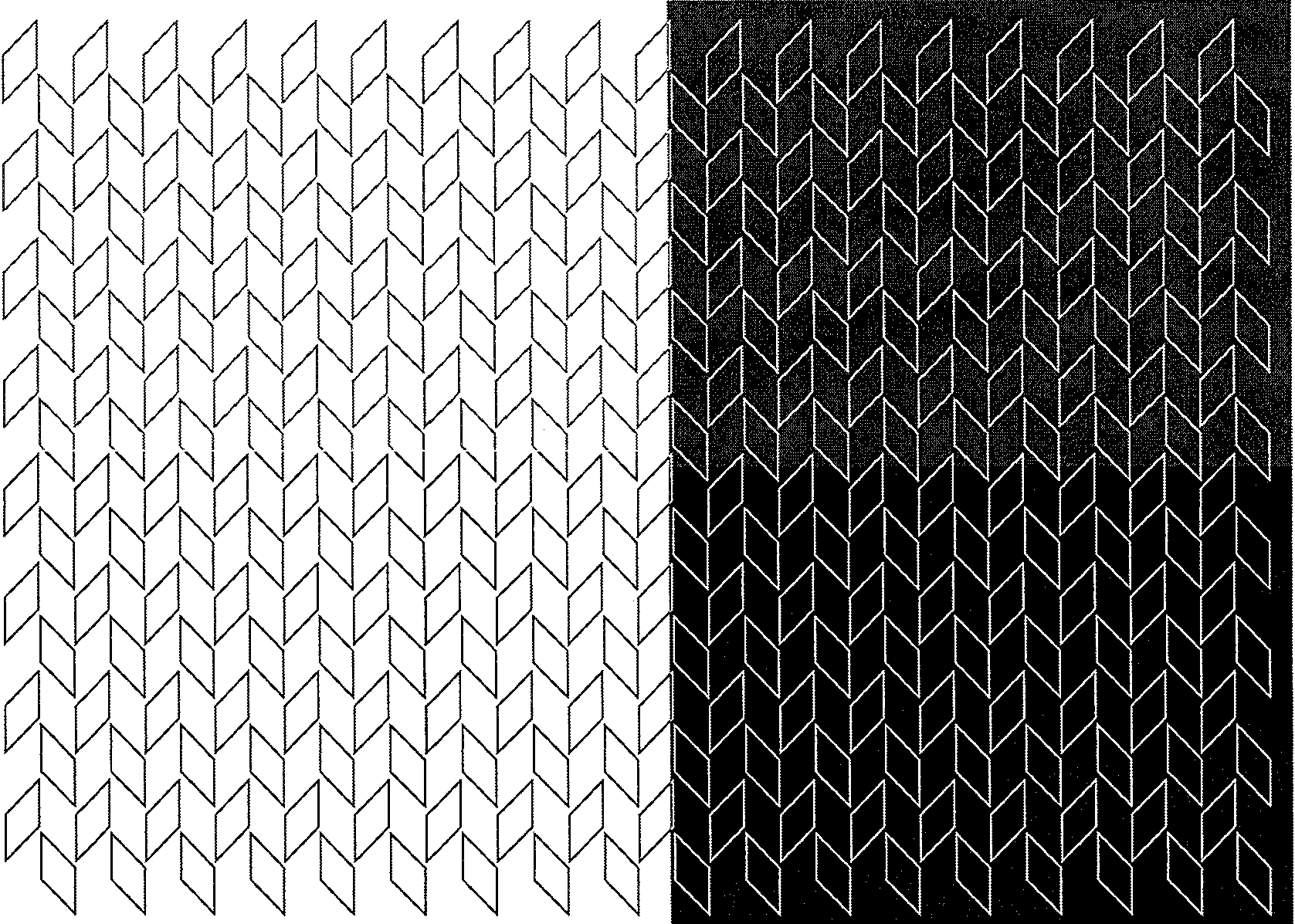 Графический элемент логотипа и его части могут использоваться в полиграфкском, цифровом и интерьерном дизайне.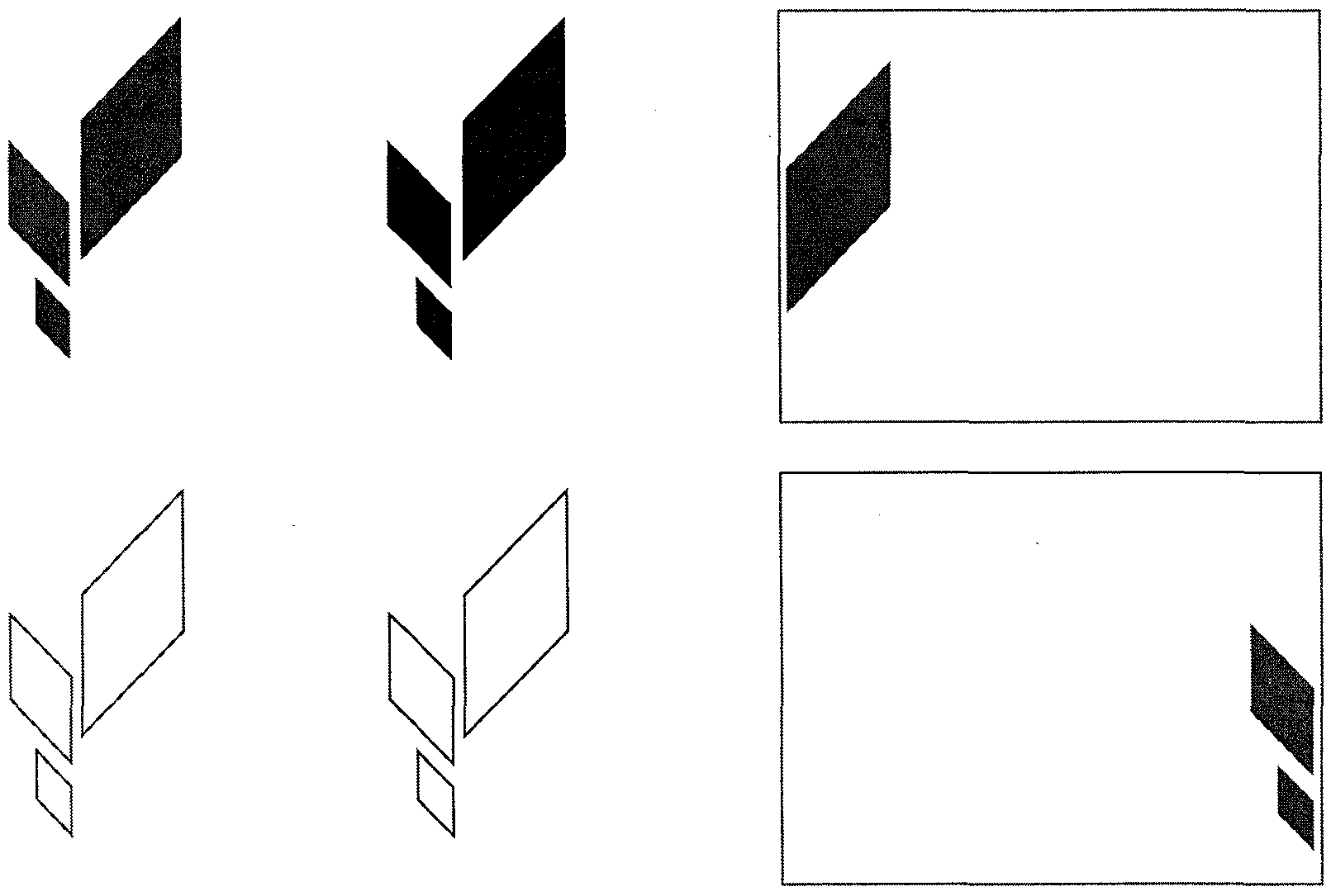 При необходимости присоединить к основному логотипу адресный блок, пользуйтесь приведенной схемой.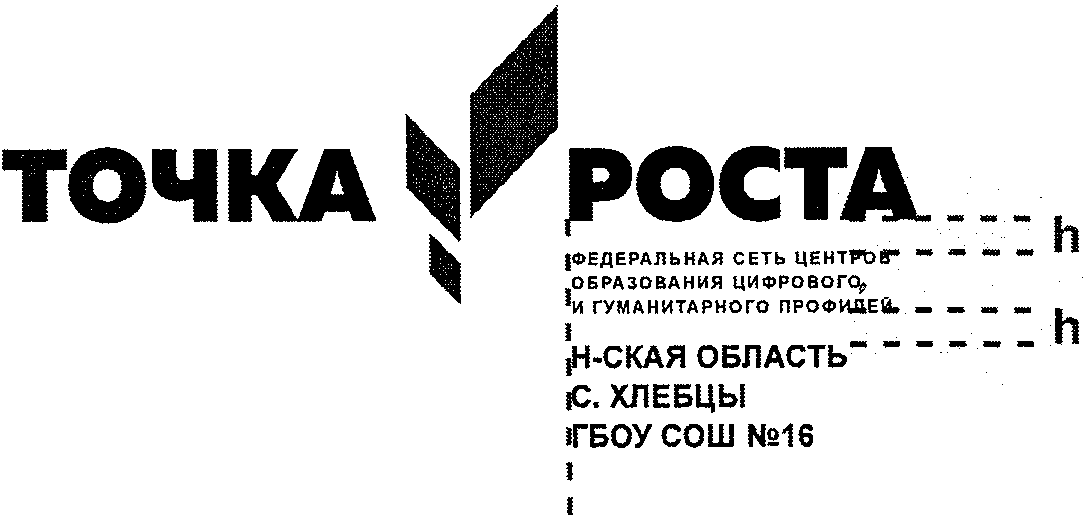 Шрифт адресного блока приблизительно в два раза крупнее шрифта надписи "Федеральная сеть центров образования цифрового и гуманитарного профилей" в логотипе.Следует писать названия населенных пунктов, областей, районов прописными (заглавными) буквами.Отступ h блока от нижнего края логотипа приблизительно равен внутреннему отступу блока "Федеральная сеть..." от надписи "Точки роста"Пакет - целлофановый или бумажный - для раздачи информационных материалов на мероприятиях, вручения сувениров.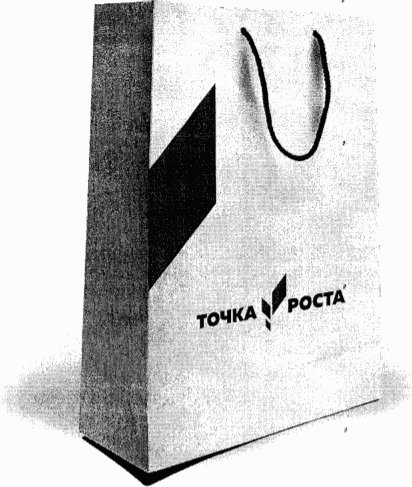 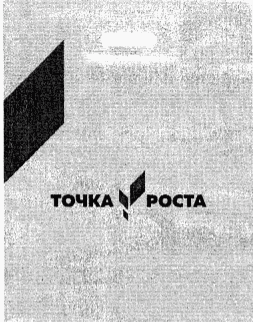 <...>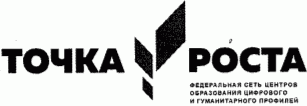 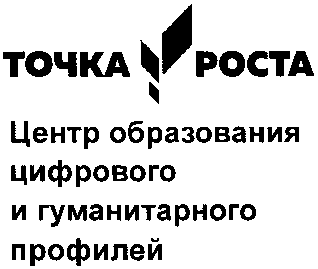 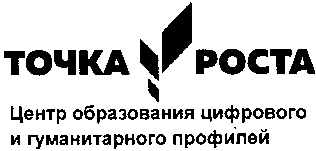 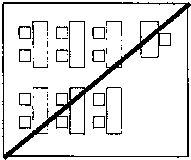 ПлохоТиповая расстановка подчиняется модели преподавания ориентированной на учителя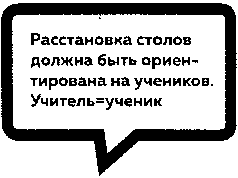 Продольное помещение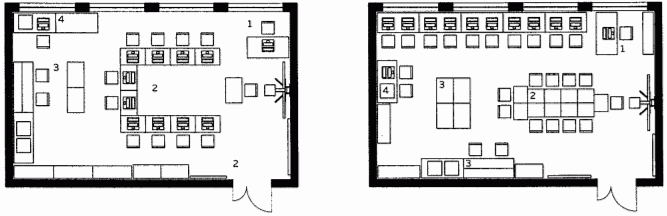 1. Стол учителя2. Столы учеников3. Зона работы с ручным инструментом4. Зона работы с 3D оборудованиемПоперечное помещение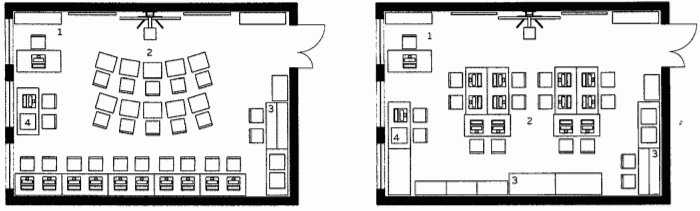 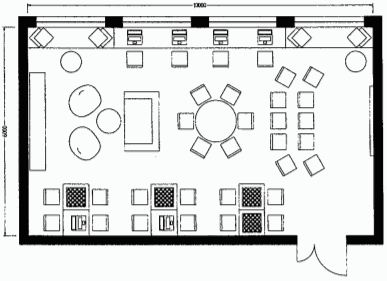 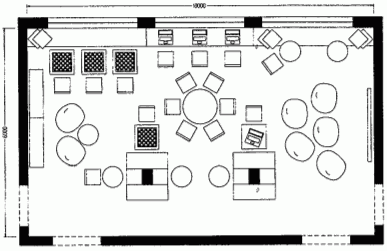 Сценарий зонирования на базе стандартного школьного классаСценарий зонирования на базе школьного холла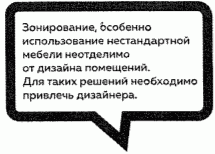 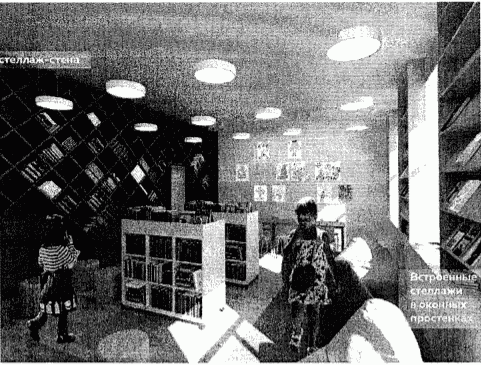 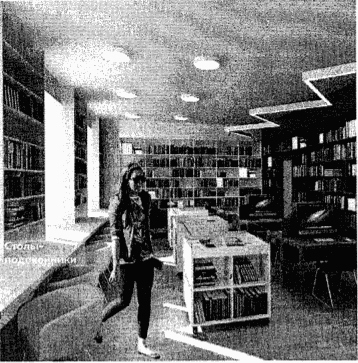 Дизайнер: Надежда КарповаПроект реконструкции семейно-досугового центра в Чебоксарах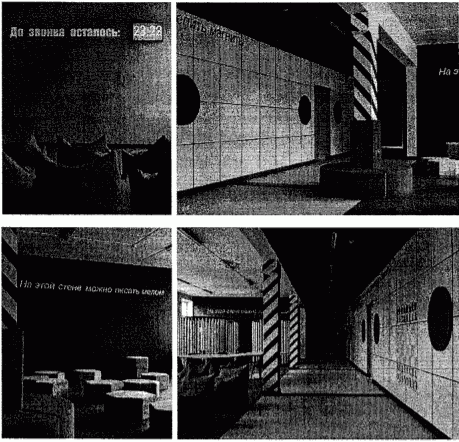 Аудитория ЗОЗ в МАрхИ до и после обновленияДизайн: студенты Денис Калашов, Лена Василенко и Арсений Бычков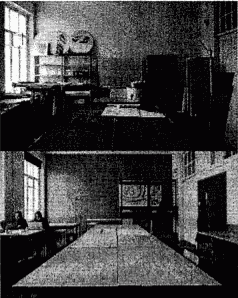 Дизайнер: Мия Карловаинтерьер школы 57 в Москве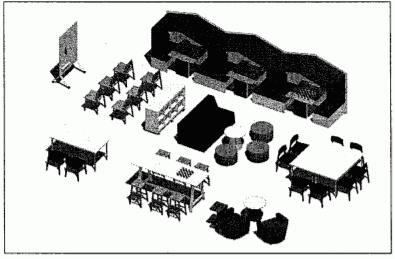 Основой лучше брать белую мебель или светлое дерево, далее внедрять цветовые акценты.При невозможности использовать цветную мебель, лучше остановиться на белых, серых оттенках и делать цветовые акценты на стенах.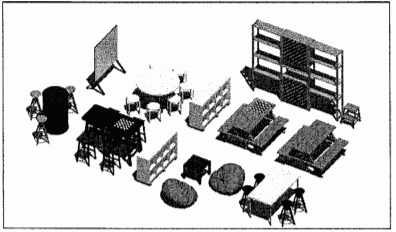 Хороший интерьер может быть сформирован и из недорогой сосновой мебели с покраской.Также хороши сочетания покрашенной мебели с естественным деревом.